...........................................................          (Pieczęć pracodawcy) ……………………………………………           ( data wpływu )STAROSTA SOKOŁOWSKIza pośrednictwem	POWIATOWEGO URZĘDU PRACY W SOKOŁOWIE PODLASKIM  WNIOSEK O SFINANSOWANIE KOSZTÓW KSZTAŁCENIA USTAWICZNEGO PRACOWNIKÓW I PRACODAWCÓW
ZE ŚRODKÓW KRAJOWEGO FUNDUSZU SZKOLENIOWEGO (KFS)na zasadach określonych w art. 69 a i 69 b  ustawy z dnia 20 kwietnia 2004 r. o promocji zatrudnienia i instytucjach rynku pracy (t.j. Dz. U. z 2023 r., poz.735 z późn. zm.) oraz Rozporządzenia Ministra Pracy i Polityki Społecznej z dnia 14 maja 2014 r. w sprawie przyznawania środków z Krajowego Funduszu Szkoleniowego (tekst jednolity Dz. U. z 2018 r., poz. 117)A. DANE PRACODAWCY1. Pełna nazwa pracodawcy......................................................................................................................................................................................................................................................................................2. Adres siedziby pracodawcy.................................................................................................................3. Adres korespondencyjny (jeżeli jest inny niż adres siedziby): ...............................................................................................................................................................4. Miejsce prowadzenia działalności  ...................................................................................................................................................................................................................................................................... 5. Telefon ................................................... e-mail .................................................................................6. NIP...........................................REGON ..................................KRS (jeśli dotyczy)...................................                                                                                                                                                                7. Forma prawna prowadzonej działalności ...........................................................................................8. Rodzaj przeważającej działalności gospodarczej określony zgodnie z Polską Klasyfikacją Działalności (PKD) .......................................................................................................................................................9. Wielkość przedsiębiorstwa – zgodnie z ustawą z dnia  6 marca 2018 r. Prawo przedsiębiorców 
     (t.j. Dz. U. z 2023 r. poz. 221 z późn. zm.)  *:       □mikroprzedsiębiorca       □mały przedsiębiorca             □średni przedsiębiorca        □inny 1 Za mikroprzedsiębiorcę uważa się przedsiębiorcę,  który w co najmniej jednym z dwóch ostatnich lat obrotowych: zatrudniał średniorocznie mniej niż 10 pracowników oraz osiągnął roczny obrót netto ze sprzedaży towarów, wyrobów i usług oraz operacji finansowych nieprzekraczający równowartości w złotych 2 milionów euro, lub sumy aktywów jego bilansu sporządzonego na koniec jednego z tych lat nie przekroczyły równowartości w złotych 2 milionów euro. Za małego przedsiębiorcę uważa się przedsiębiorcę, który w co najmniej jednym z dwóch ostatnich lat obrotowych: zatrudniał średniorocznie mniej niż 50 pracowników oraz osiągnął roczny obrót netto ze sprzedaży towarów, wyrobów i usług oraz operacji finansowych nieprzekraczający równowartości w złotych 10 milionów euro, lub sumy aktywów jego bilansu sporządzonego na koniec jednego z tych lat nie przekroczyły równowartości w złotych 10 milionów euro. Za średniego przedsiębiorcę uważa się przedsiębiorcę, który w co najmniej jednym z dwóch ostatnich lat obrotowych: zatrudniał średniorocznie mniej niż 250 pracowników oraz osiągnął roczny obrót netto ze sprzedaży towarów, wyrobów i usług oraz operacji finansowych nieprzekraczający równowartości w złotych 50 milionów euro, lub sumy aktywów jego bilansu sporządzonego na koniec jednego z tych lat nie przekroczyły równowartości w złotych 43 milionów euro. 10. Liczba pracowników zatrudnionych zgodnie z art. 2 ustawy z dnia 26 czerwca 1974 r. Kodeks Pracy (t.j. Dz.U. z 2023 r., poz. 1465) na dzień złożenia wniosku ................................11. Numer konta bankowego Pracodawcy:............................................................................................................................................................12.Osoba / osoby uprawniona do reprezentacji i podpisania wnioskowanej umowy (zgodnie 
z dokumentem rejestrowym lub załączonym pełnomocnictwem) :imię i nazwisko......................................... stanowisko służbowe .......................................................13. Osoba wyznaczona do kontaktu z Urzędem: imię i nazwisko …....................................................stanowisko …....................................................... telefon …........................................................., e-mail …......................................................................B. CAŁKOWITA WARTOŚĆ PLANOWANYCH DZIAŁAŃ KSZTAŁCENIA USTAWICZNEGOCałkowita wysokość wydatków, która będzie poniesiona na działania związane
z kształceniem ustawicznym: .................................................................................................................złsłownie: ………………………………....................................................................................................................w tym:kwota wnioskowana z KFS: …........................................................................................................złsłownie: ..……………………………………………………….......................................................................................kwota wkładu własnego wnoszonego przez pracodawcę: ….........................................................złsłownie: ..…………………………………………………………………………………………………………………………………………..Przy wyliczaniu wkładu własnego pracodawcy nie należy uwzględniać takich kosztów jak: wynagrodzenie za godziny nieobecności w pracy w związku z uczestnictwem w zajęciach, koszty delegacji w przypadku konieczności dojazdu do miejscowości innej niż miejsce pracy itp.Wnioskowane środki KFS będą przeznaczone na sfinansowanie wskazanych we wniosku form kształcenia ustawicznego z uwzględnieniem poniższych priorytetów Ministra właściwego do spraw pracy ustalonych w 2024 r. (właściwe zaznaczyć):1  Wsparcie kształcenia ustawicznego w związku z zastosowaniem w firmach nowych procesów, technologii i narzędzi pracy,2 Wsparcie kształcenia ustawicznego w zidentyfikowanych w danym powiecie lub województwie zawodach deficytowych,3 Wsparcie kształcenia ustawicznego osób powracających na rynek pracy po przerwie związanej ze sprawowaniem opieki nad dzieckiem oraz osób będących członkami rodzin wielodzietnych,4  Wsparcie kształcenia ustawicznego w zakresie umiejętności cyfrowych,5 Wsparcie kształcenia ustawicznego osób pracujących w branży motoryzacyjnej,6 Wsparcie kształcenia ustawicznego osób po 45 roku życia.7 Wsparcie kształcenia ustawicznego skierowane do pracodawców zatrudniających cudzoziemców,8 Wsparcie kształcenia ustawicznego w zakresie zarządzania finansami i zapobieganie sytuacjom kryzysowym w przedsiębiorstwach.UWAGA! Wyjaśnienia do powyższych priorytetów oraz opis wymaganych dodatkowych oświadczeń  znajdują się w Zasadach finansowania kosztów kształcenia ustawicznego pracowników i pracodawców ze środków Krajowego Funduszu Szkoleniowego (KFS) w 2024 r. zamieszczonych na stronie internetowej Powiatowego Urzędu Pracy w Sokołowie Podlaskim w zakładce dotyczącej Krajowego Funduszu Szkoleniowego.C. RODZAJ WSPARCIA - WYSZCZEGÓLNIENIED.  INFORMACJE O UCZESTNIKACH KSZTAŁCENIA USTAWICZNEGOE.  UZASADNIENIE WNIOSKU:Krótki opis obecnych lub przyszłych potrzeb pracodawcy w obszarze kształcenia ustawicznego i niezbędnych środków na sfinansowanie tych działań:................................................................................................................................................................................................................................................................................................................................................................................................................................................................................................................................................................................................................................................................................................................................................................................................................................................................................................................................................................................................................................................................................................................................................................................................................................................................................................................................................................................................................................................................................................................................................................................................................................................................Zgodność planowanych działań z poszczególnymi priorytetami wydatkowania środków KFS określonymi na 2024 rok: ..........................................................................................................................................................................................................................................................................................................................................................................................................................................................................................................................................................................................................................................................................................................................................................................................................................................................................................................................................................................................................................................................................................................................................................................................................................................................................................................................................................................................................................................................................................................................................................................................Informacja o planach  dotyczących dalszego zatrudnienia osób, które będą objęte kształceniem ustawicznym finansowanym ze środków KFS (jeżeli kurs dotyczy pracodawcy - należy wykazać jakie są plany dotyczące przyszłości firmy):	......................................................................................................................................................................................................................................................................................................................................................................................................................................................................................................................................................................................................................................................................................................................................................................................................................................................................................................................................................……………………..…………………..……………………………..…(data, podpis i pieczęć Pracodawcy lub osoby uprawnionej 
do reprezentowania Pracodawcy)Informacja dotycząca przetwarzania danych osobowychW związku z realizacją postanowień Rozporządzenia Parlamentu Europejskiego i Rady (UE) 2016/679 z dnia 27 kwietnia 2016 r. w sprawie ochrony osób fizycznych w związku z przetwarzaniem danych osobowych i w sprawie swobodnego przepływu takich danych oraz uchylenia dyrektywy 95/46/WE (ogólne rozporządzenie o ochronie danych), dalej „RODO”, informujemy że:Administratorem Pani/Pana danych osobowych jest Dyrektor Powiatowego Urzędu Pracy 
w Sokołowie Podlaskim, ul. Oleksiaka Wichury 3, kod pocztowy 08-300,  tel. 25 781 71 31, e-mail: sekretariat@pup.sokolowpodl.pl Z inspektorem ochrony danych można kontaktować się pisząc na adres e-mail: iod@pup.sokolowpodl.pl Przetwarzanie Pani/Pana danych odbywa się na podstawie 
art. 6 ust. 1 lit. b i c RODO w zw. z art. 69b ustawy z dnia 20 kwietnia 2004 r. o promocji zatrudnienia 
i instytucjach rynku pracy oraz Rozporządzenia Ministra Pracy i Polityki Społecznej z dnia 
14 maja 2014 r. w sprawie przyznawania środków z Krajowego Funduszu Szkoleniowego. Pani/Pana dane osobowe będą przetwarzane w celu rozpatrzenia złożonego przez Panią/Pana wniosku, a następnie zawarcia i realizacji umowy. Dane osobowe osób wskazanych do kontaktu oraz osób upoważnionych do podpisania umowy będą przetwarzane na podstawie prawnie uzasadnionego interesu administratora danych (art. 6 ust. 1 lit. f RODO). Celem przetwarzania danych jest ułatwienie kontaktu w sprawach związanych ze złożonym wnioskiem oraz zawarciem umowy. Pełna treść klauzuli informacyjnej zgodnie z art.13 ust.1 i 2 oraz art. 14 ust. 1 i 2 ogólnego rozporządzenia o ochronie danych (RODO) jest dostępna na stronie internetowej pod adresem: https://sokolowpodlaski.praca.gov.pl/ZAŁĄCZNIKI DO WNIOSKUOświadczenie pracodawcy  (załącznik nr 1).	Oświadczenie o otrzymanej pomocy de minimis  (załącznik nr 2).Program kształcenia ustawicznego/zakres egzaminu sporządzony oddzielnie dla każdego z wnioskowanych kursów, egzaminów, studiów podyplomowych lub badań lekarskich i/lub psychologicznych (załącznik nr 3) .Pracodawca spełniający warunki dopuszczalności udzielenia pomocy de minimis składa:Formularz informacji przedstawianych przy ubieganiu się o pomoc de minimislubFormularz informacji przedstawianych przez wnioskodawcę ubiegającego się o pomoc de minimis w rolnictwie lub rybołówstwie.Pracodawca ubiegający się o środki KFS w ramach priorytetu 1 w związku z zastosowaniem w firmie nowych procesów, technologii i narzędzi pracy dołącza do wniosku np. kopię dokumentu zakupu, decyzji dyrektora/zarządu o wprowadzeniu norm ISO, itp., potwierdzającą że w ciągu jednego roku przed złożeniem wniosku bądź w ciągu trzech miesięcy po jego złożeniu zostały/zostaną zakupione nowe maszyny i narzędzia, bądź będą wdrożone nowe procesy, technologie i systemy.Oświadczenie Pracodawcy ubiegającego się o środki KFS w ramach priorytetu 3 
(załącznik nr 4).Kopia dokumentu potwierdzającego oznaczenie formy prawnej prowadzonej działalności - w przypadku braku wpisu do Krajowego Rejestru Sądowego lub Centralnej Ewidencji i Informacji o Działalności Gospodarczej (np. umowa spółki cywilnej, uchwała, statut, regulamin, akt założycielski itp.).W przypadku, gdy pracodawcę reprezentuje pełnomocnik do wniosku należy dołączyć oryginał lub urzędowo poświadczony odpis pełnomocnictwa.Wzór dokumentu potwierdzającego kompetencje nabyte przez uczestników,           wystawiony przez realizatora usługi kształcenia ustawicznego, o ile nie wynika on               z przepisów powszechnie obowiązujących.W  przypadku , gdy wniosek jest nieprawidłowo wypełniony lub niekompletny, wyznaczony zostanie co najmniej 7 dniowy termin na ich uzupełnienie. Wnioski nieuzupełnione we wskazanym terminie pozostają bez rozpatrzenia.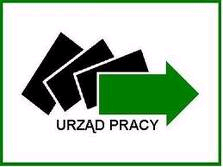 Powiatowy Urząd Pracy w Sokołowie Podlaskim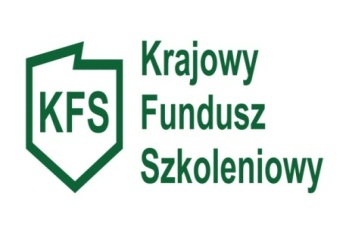 ul. Oleksiaka Wichury 3,   08-300 Sokołów Podlaskitel.:   25 787 22 04,   25 781 71 30,   fax.:  25 781 71 49e-mail: sekretariat@pup.sokolowpodl.plLpNazwa kursuLiczba osóbPlanowany termin realizacji(od ..do..)Koszt szkolenia dla jednej osobyCałkowita wysokość wydatkóww złWysokość wkładu własnego wnoszonego przez pracodawcę w złWnioskowana wysokość środków z KFSw zł12RAZEM---LpKierunek studiów podyplomowychLiczba osóbPlanowany termin realizacji studiów podyplomowych(od..do)Koszt studiów podyplomowych dla jednej osobyCałkowita wysokość wydatków w złWysokość wkładu własnego wnoszonego przez pracodawcę w złWnioskowana wysokość środków z KFSw zł12RAZEM---LpRodzaj badań lekarskich i/lubpsychologicznych wymaganych do podjęcia kształcenia lub pracy zawodowej po ukończonym kształceniuLiczba osóbPlanowany termin realizacji (od..do)Koszt dla jednej osobyCałkowita wysokość wydatków w złWysokość wkładu własnego wnoszonego przez pracodawcę w złWnioskowana wysokość środków z KFSw zł1LpRodzaj egzaminu umożliwiającego uzyskanie dokumentów potwierdzających nabycie umiejętności, kwalifikacji lub uprawnień zawodowychLiczba osóbPlanowany termin przeprowadzenia egzaminu(od..do..)Koszt egzaminu dla jednej osobyCałkowita wysokość wydatków w złWysokość wkładu własnego wnoszonego przez pracodawcę w złWnioskowana wysokość środków z KFSw zł12LpUbezpieczenie od następstw nieszczęśliwych wypadków w związku z podjęciem kształceniaLiczba osóbData ubezpieczenia(od..do..)Koszt ubezpieczenia od NNW dla jednej osobyCałkowita wysokość wydatków w złWysokość wkładu własnego wnoszonego przez pracodawcę w złWnioskowana wysokość środków z KFSw zł12WyszczególnienieWyszczególnieniePracodawca/yw tym kobietyLiczba pracownikówLiczba pracownikówWyszczególnienieWyszczególnieniePracodawca/yw tym kobietyrazemkobietyObjęci wsparciem ogółemObjęci wsparciem ogółemw tym:w tym:w tym:w tym:w tym:w tym:Według rodzajów wsparciaKursy realizowane z inicjatywy pracodawcy lub za jego zgodąWedług rodzajów wsparciaStudia podyplomowe realizowane z inicjatywy pracodawcy lub za jego zgodą Według rodzajów wsparciaEgzaminy umożliwiające uzyskanie dokumentów potwierdzających nabycie umiejętności, kwalifikacji lub uprawnień zawodowych Według rodzajów wsparciabadania lekarskie i psychologiczne wymagane do podjęcia kształcenia lub pracy zawodowej po ukończonym kształceniu, Według rodzajów wsparciaUbezpieczenie NNW w związku z podjętym kształceniemWedług grup wiekowych15 - 24 lataWedług grup wiekowych25 - 34 lataWedług grup wiekowych35 - 44 lataWedług grup wiekowych45 lat i więcejWedług wykształceniaGimnazjalne i poniżejWedług wykształceniaZasadnicze zawodoweWedług wykształceniaŚrednie ogólnokształcąceWedług wykształceniaPolicealne i średnie zawodoweWedług wykształceniaWyższe Wykonujący pracę w szczególnych warunkach oraz pracę o szczególnym charakterzeWykonujący pracę w szczególnych warunkach oraz pracę o szczególnym charakterze